We are looking for you!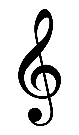 Start-up: “Sugar Fries”Are you looking for an opportunity to show the world how great you are? And furthermore, be part of a dynamic and innovative Start-up? Then we think that you would be a perfect match for us.The motto for our Start-up is:” It is time to show the world how great you are!” and this is not only related to musicians, but also applies to our team. We believe that having a strong team spirit and an incentive to go beyond what one originally thought is possible are key factors to achieve something great.With our Start-up “Sugar Fries”, we intend to create a cross-platform app designed to help musicians from the starting point of their journey until the end. To achieve that goal, we would start by developing Online Tutoring Classes, where beginner musicians can have real time classes with various types of professors as well as being able to follow the instructions of the teacher via a music sheet. In addition, we envision creating a library where professors can share their skills and students their accomplishments/progress.Another part of our app would be the ability to record and edit songs in real time with friends or people, beginner musicians met on the app... anytime and anywhere they like.In order to get there, we are looking for a strong addition to our team, who brings the necessary skill set to be our new Chief Technology Officer (CTO):Tasks: Support of the management in the collection & summary of requirements (=Requirements Analysis & Specification, Use Cases)Creation of implementation concepts based on requirements (= concept, Lastenheft)coordination of requirements with the project team and the development team (=communication between the teams)Role of the Product Owner in the Implementation of RequirementsManagement Interface / SW Development, SCRUM, process managementSupport in leading the project management of research projects in the context of product developmentProject documentation and project controllingAssistance in product supportSupport in testingWhat we are looking for: (CTO)Completed technical education (TU, FH, HTL) as well as a very high IT-affinityKnowledge of using classic/agile methods in project managementKnowledge of agile project planning and development (Scrum)Knowledge of ticketing systemsUnderstanding of the IT environment as well as software developmentConceptual, analytical and methodical thinkingTeam player with professional appearance and hands-on mentalityService orientation and communication skillsDiscretion and high social skillsVery good knowledge of German and English in spoken and written languageProblem-solving competence and very good self-organizationVery friendly and well-kept appearanceRapid comprehension as well as independent and accurate working methodsWhat we offer:The opportunity to break new ground with a young and innovative team and be part of the developing process of the Start-upThe opportunity to be part of a project to help musicians Be involved in every decision of the creation process of the Start-upIf you are interested in our Start-up, feel free to contact us on our email and we would be thrilled to have a talk with you about further details.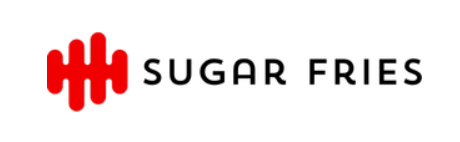 sugarfries2020@gmail.com